INDICAÇÃO Nº 1750/2018Sugere ao Poder Executivo Municipal a troca de uma lâmpada do Poste da Rua Brasília ao lado da UBS da Vila Grego. Excelentíssimo Senhor Prefeito Municipal, Nos termos do Art. 108 do Regimento Interno desta Casa de Leis, dirijo-me a Vossa Excelência para sugerir que, por intermédio do Setor competente, promova a troca de uma lâmpada do Poste da Rua Brasília ao lado da UBS da Vila Grego neste município.Justificativa:Moradores procuraram este vereador solicitando que intermediasse junto ao governo municipal melhorias de iluminação pública na Rua Brasília ao lado da UBS da Vila Grego. A iluminação do local não é adequada, no período noturno é comum acidentes envolvendo pedestres, o que tem gerando insegurança aos moradores deste bairro.Plenário “Dr. Tancredo Neves”, em 22 de Janeiro de 2.018.Cláudio Peressim-vereador-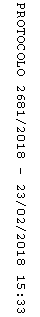 